Anmeldung als LeserIn der KreisbibliothekName, Vorname:	…………………………………… LeserIn-Nummer:  ………………Anschrift (Straße, PLZ, Wohnort):	…………………………………………………...   Geburtsdatum:	…………………………  weiblich                männlich  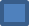 Telefon:	…………………………………  E-Mail:	……………………………………Ich habe eine gültige Fassung der Benutzungs- und Entgeltordnung für die Kreisbibliothek Eutin erhalten und erkenne diese als Vertragsgrundlage an. Für die künftige Inanspruchnahme der Kreisbibliothek Eutin gilt die jeweils durch die Gremien der Stiftung zur Förderung der Kultur und Erwachsenenbildung in Ostholstein beschlossene Fassung.Ich bin/Wir sind damit einverstanden, dass die o.g. personenbezogenen Daten im Rahmen der automatischen Datenverarbeitung für Zwecke der Kreisbibliothek Eutin erfasst und verarbeitet werden. Diese Einwilligung kann jederzeit mit Wirkung für die Zukunft widerrufen werden. Die Willenserklärung ist zu richten an:Kreisbibliothek Eutin, Schloßplatz 2, 23701 Eutin, Tel.: 04521 788 740 E-Mail: info@kb-eutin.deFür gesetzliche Vertreter:Für alle Ansprüche nach der Benutzungs- und Entgeltordnung hafte(n) ich/wir für den genannten Benutzer unmittelbar.Ich / Wir haben die Informationen gemäß Art. 13 / 14 Datenschutz-Grundverordnung (DSGVO) erhalten bzw. zur Kenntnis genommen.Eutin, den ………………………….                    ……………………………………………Unterschrift der Leserin/des Lesers 					       oder der gesetzlichen Vertreterin/des Vertreters